П Р О Є К Т   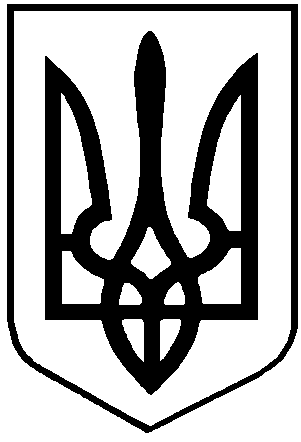 У К Р А Ї Н А    СТОРОЖИНЕЦЬКА  МІСЬКА  РАДА	ЧЕРНІВЕЦЬКОГО РАЙОНУ   ЧЕРНІВЕЦЬКОЇ  ОБЛАСТІ	ХХХVІ позачергова сесія VIIІ скликанняР І Ш Е Н Н Я  № ___-36/2023           Про внесення змін  до міського  бюджетуСторожинецької  територіальної громади на 2023 рікКеруючись пунктом 23 частини 1 статті 26, статтею 61 Закону України “Про місцеве самоврядування в Україні”, Бюджетним кодексом України,  рішенням ХХІV сесії Сторожинецької міської ради  VIIІ скликання від 08 грудня 2022р. № 230-24/2022 «Про міський бюджет Сторожинецької  територіальної громади на 2023 рік» зі змінами, враховуючи висновок фінансового відділу про виконання дохідної частини міського бюджету Сторожинецької територіальної громади за 2023  рік від 05.12.2023р. № 126, розпорядження Чернівецької обласної державної адміністрації від 08.12.2023 р. № 1255-р «Про внесення змін до обласного бюджету Чернівецької області на 2023 рік», розглянувши рішення виконавчого комітету від 21.11.2023 р. № 290, 06.12.2023 р. №  294  «Про уточнення показників міського бюджету Сторожинецької  територіальної громади на 2023 рік», клопотання начальника відділу містобудування, архітектури ЖКГ, транспорту, благоустрою та інфраструктури Віталія ГРИНЧУКА від 08.12.2023 № 4033/01-22                               міська рада вирішила:                 1. Внести зміни у додаток № 1 «Доходи  місцевого  бюджету на 2023 рік» до  рішення ХХІV сесії Сторожинецької міської ради  VIIІ          скликання від 08 грудня 2022р. № 230-24/2022 «Про міський бюджет Сторожинецької  територіальної громади на 2023 рік», згідно з додатком 1 цього рішення.	2. Внести зміни у додаток № 2 «Фінансування  місцевого  бюджету на 2023 рік» до  рішення ХХІV сесії Сторожинецької міської ради  VIIІ  скликання  від  08 грудня 2022 р. № 230-24/2022  « Про  міський  бюджет Сторожинецької  територіальної громади на 2023 рік», згідно з додатком 2 цього рішення.  	3.Внести зміни у додаток №3 «Розподіл видатків місцевого  бюджетуПродовження рішення ХХХVІ  позачергової сесії Сторожинецької міської ради  VIIІ скликання від 14 грудня  2023,р. №   -36/2023на 2023 рік» до рішення ХХІV сесії Сторожинецької міської ради  VIIІ скликання від 08 грудня 2022р. № 230-24/2022 «Про міський бюджет  Сторожинецької  територіальної громади на 2023 рік», згідно з додатком 3 цього рішення.            4.  Внести зміни у додаток № 4 «Міжбюджетні трансферти на 2023 рік»  до   рішення ХХІV сесії Сторожинецької міської ради  VIIІ скликання від 08 грудня 2022р. № 230-24/2022 «Про міський бюджет Сторожинецької  територіальної громади на 2023 рік», згідно з додатком 4 цього рішення. 	5. Внести зміни у додаток № 5 «Обсяги капітальних вкладень бюджету у розрізі інвестиційних проєктів у 2023 році» до рішення ХХІV сесії Сторожинецької міської ради  VIIІ скликання від 08 грудня 2022р.         № 230-24/2022 «Про міський бюджет Сторожинецької  територіальної громади на 2023 рік», згідно з додатком  5  цього рішення.           5. Внести зміни  у додаток № 6 «Розподіл витрат місцевого бюджету на реалізацію місцевих/регіональних програм у 2023 році» до рішення ХХІV сесії Сторожинецької міської ради  VIIІ скликання від 08 грудня 2022р. № 230-24/2022 «Про міський бюджет Сторожинецької  територіальної громади на 2023 рік», згідно з додатком 6 цього рішення. 	 6. Затвердити рішення виконавчого комітету Сторожинецької міської ради від 21.11.2023 р. № 290,  від 06.12.2023 р. № 294 «Про уточнення показників міського бюджету Сторожинецької  територіальної громади на 2023 рік».	7. Кошти, виділені рішенням ХХVI позачергової сесії Сторожинецької міської ради від 26.01.2023 № 1-26/2023 «Про внесення змін до міського бюджету Сторожинецької територіальної громади на 2023 рік» на поточний ремонт (укриття) будинку культури за адресою вул.Головна, 136 с.Банилів Підгірний в сумі 100 000,00 гривень,  рішенням ХХХІI позачергової сесії Сторожинецької міської ради від 11.08.2023       № 194-32/2023 «Про внесення змін до міського бюджету Сторожинецької територіальної громади на 2023 рік» на поточний ремонт даху будівлі клубу  в с. Слобода- Комарівці» в сумі 25 998,00 гривень спрямувати на  поточний ремонт внутрішніх мереж тепло, електропостачання приміщення  будинку культури  в с. Ропча (підготовка до опалювального сезону) Чернівецького району Чернівецької області  в сумі  125 998,00 гривень.	 8. Відділу документообігу та контролю (М.БАЛАНЮК) забезпечити оприлюднення рішення на офіційному веб-сайті Сторожинецької міської ради Чернівецького району Чернівецької області.      9.  Дане рішення набуває чинності з моменту оприлюднення.      10. Організацію виконання даного рішення покласти на головних розпорядників коштів Сторожинецької міської ради.        11. Контроль за виконанням цього рішення покласти на  першого заступника міського голови  Ігоря БЕЛЕНЧУКА та постійну комісію  з питань фінансів, соціально-економічного розвитку,   планування, бюджету  (Л.РАВЛЮК).Секретар міської ради                                                        Дмитро БОЙЧУКВиконавець:Головний спеціаліст  (в.о. начальника) Фінансового відділу                             Альона ШУТАК  Погоджено:Перший заступник міського голови                                 Ігор  БЕЛЕНЧУКНачальник відділу - головний бухгалтер бухгалтерського обліку та звітності                                  Марія ГРЕЗЮКНачальник відділу організаційноїта кадрової роботи                                                              Ольга ПАЛАДІЙНачальник  юридичного відділу                                        Олексій  КОЗЛОВ    Начальник відділу документообігу таконтролю                                                                             Микола БАЛАНЮК        Голова постійної комісії  з питаньфінансів, соціально-економічногорозвитку,   планування, бюджету                                      Лідія РАВЛЮК   14 грудня  2023 року                                     м. Сторожинець